25 Things To Do Before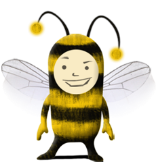 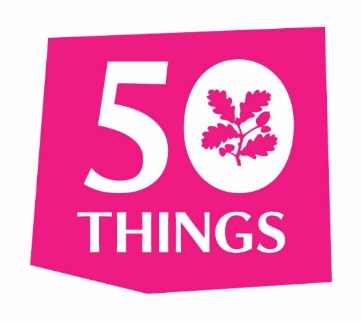 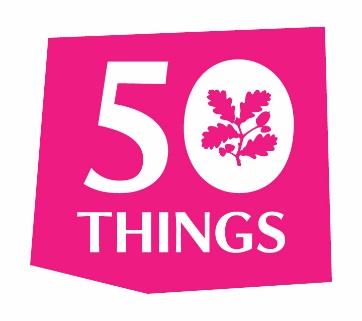 You’re 7¾ AdventurerClimb a treeRoll down a really big hillSkim a stoneRun around in the rainRangerGo on a walk barefootMake a grass trumpetHunt for fossils or bonesGo star gazingHold a scary beastDiscovererMake a trail with sticksMake a mud pieDam a stream Make a daisy chainCreate some wild artPlay pooh sticksTrackerHunt for bugsCatch a falling leafMake a home for a wild animalBring up a butterfly Go on a nature walk at nightExplorerPlant it, grow it, eat itGo swimming in the seaBuild a raftGo bird watchingFind your way with a map and compassSign up online to get your own explorer, plus top tips, extra challenges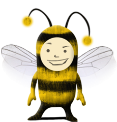 www.50things.org.u